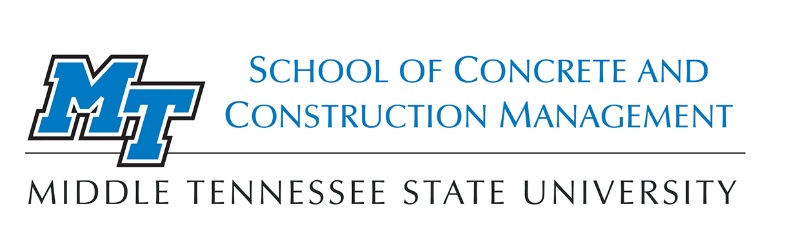 Internship Program: Employer Evaluation of 
Student PerformancePlease type the requested information into this form at the end of the internship.  Save the file, and either email to the Faculty Internship Coordinator, contact information can be found at mtsu.edu/ccm/internships.php or print and mail to: MTSU School of CCM, MTSU Box 24, 1301 E. Main Street, Murfreesboro, TN 37132Date: 	     		Student Name:	     		Company Name:	     		Dates of Work:  from:	     		to: 	     	Supervisor Name:	     		Title:	     	Supervisor Email: 	     		Supervisor Phone: 	     	Briefly describe the student’s responsibilities and duties (box will expand as you type): Total Hours Worked:  	     	Please evaluate the student’s current skill level by checking the appropriate box (leave blank if not observed):	1	2	3	4	5	Low	Below Average	Average	Above Average	ExceptionalOral Communication: The student demonstrated or developed oral communication skills with respect to:	1	2	3	4	5Logical organization of thoughts and ideas					Making contributions that were relevant and to the point					Clarity of language and understandable explanations					Use of appropriate and professional language					Written Communication: The student demonstrated or developed written communication skills with respect to:	1	2	3	4	5Logical organization of thoughts and ideas					Making contributions that were relevant and to the point					Clarity of language and understandable explanations					Correct grammar and syntax						1	2	3	4	5	Low	Below Average	Average	Above Average	ExceptionalEmployability: The student demonstrated or developed:	1	2	3	4	5Skills and knowledge related to the internship duties					Confidence in skills and knowledge					Integrity and work ethic					Ability to work within a team:  The student demonstrated or developed the ability to:	1	2	3	4	5Build positive working relationships					Work effectively within a team					Adapt to working styles of others					Contribute positively to the group’s effort					Overall Evaluation: 	1	2	3	4	5Student responded well to constructive feedback					Student arrived with adequate skills to begin work					Student left with adequate skills to complete the work					Overall performance met supervisor’s expectation					Please provide written responses to questions below (boxes will expand as you type):What strengths did the student possess that allowed him/her to perform in the workplace?What skills and abilities did the student learn and apply in the workplace?In what areas should the student concentrate to improve his/her work effectiveness, both technical and personal?Do you have any comments or suggestions on how to improve the Internship Program?